ПРОЕКТ                                                Об утверждении муниципальной программы«Охрана  земель  на   территории  сельского поселения Караярский  сельсовет МР Караидельский район РБ на 2016 - 2018 годы»         В соответствии со ст.ст. 11, 13 и 72 Земельного кодекса РФ, ч. 2 ст. 14.1 Федерального закона от 6 октября 2003 года № 131-ФЗ «Об общих принципах организации местного самоуправления в Российской Федерации», Уставом  сельского поселения Караярский сельсовет МР Караидельский район РБ п о с т а н о в л я ю:          1. Утвердить муниципальную программу «Охрана  земель  на   территории сельского поселения Караярский сельсовет МР Караидельский район РБ на 2016 - 2018 годы» (прилагается).2. Постановление вступает в силу со дня подписания, подлежит обнародованию в здании Администрации сельского поселения Караярский сельсовет по адресу: РБ Караидельский район с.Караяр ул.Набережная,19 и размещению на официальном сайте сельского поселения www.spkarayar.nethouse.ru.3. Контроль за выполнением настоящего постановления оставляю за собой.Глава сельского поселения                                                    Г.Ш.ХайдаршинаПриложение УТВЕРЖДЕНАпостановлением администрациисельского поселения Караярский   сельсовет МР Караидельский районот 30 декабря 2016 г.№ 89МУНИЦИПАЛЬНАЯ ПРОГРАММА«Охрана  земель  на   территории  сельского поселения Караярский сельсовет МР Караидельский район РБна 2016 – 2018 годы»ПАСПОРТмуниципальной  программы «Охрана  земель  на   территории  сельского поселения Караярский сельсовет МР Караидельский район на 2016 - 2017 годы»Содержание проблемы и обоснование необходимости ее решения программными методамиЗемля - важнейшая часть общей биосферы, использование ее связано со всеми другими природными объектами: водами, лесами, животным и растительным миром, полезными ископаемыми и иными ценностями недр земли. Без использования и охраны земли практически невозможно использование других природных ресурсов. При этом бесхозяйственность по отношению к земле немедленно наносит или в недалеком будущем будет наносить вред окружающей природной среде, приводить не только к разрушению поверхностного слоя земли - почвы, ее химическому и радиоактивному загрязнению, но и сопровождаться экологическим ухудшением всего природного комплекса.Земля используется и охраняется в Российской Федерации как основа жизни и деятельности народов, проживающих на соответствующей территории. Эта формула служит фундаментом прав и обязанностей государства, занятия общества и землепользователей  использованием и охраной земли в соответствии с действующим законодательством.Использование значительных объемов земельного фонда в различных целях накладывает определенные обязательства по сохранению природной целостности всех звеньев экосистемы окружающей среды. В природе все взаимосвязано. Поэтому нарушение правильного функционирования одного из звеньев, будь то лес, животный мир, земля, ведет к дисбалансу и нарушению целостности экосистемы. Территории природного комплекса - лесные массивы, водные ландшафты, овражные комплексы, озелененные пространства природоохранные зоны и другие выполняют важнейшую роль в решении задачи  обеспечения условий устойчивого развития сельского поселения.Местная программа «Охрана  земель  на   территории  СП Караярский сельсовет МР Караидельский район РБ  на 2016- 2017 годы» (далее - Программа) направлена на создание благоприятных условий использования и охраны земель, обеспечивающих реализацию государственной политики эффективного и рационального использования и управления земельными ресурсами в интересах укрепления экономики сельского поселения.Нерациональное использование земли, потребительское и бесхозяйственное отношение к ней приводят к нарушению выполняемых ею функций, снижению природных свойств.Охрана земель только тогда может быть эффективной, когда обеспечивается рациональное землепользование.Проблемы устойчивого социально-экономического развития СП Караярский  сельсовет МР Караидельский район РБ и экологически безопасной жизнедеятельности его жителей на современном этапе тесно связаны с решением вопросов охраны и использования земель. На уровне сельского поселения можно решать местные проблемы охраны и использования земель самостоятельно, причем полным, комплексным и разумным образом в интересах не только ныне живущих людей, но и будущих поколений.2. Цели, задачи и сроки реализации ПрограммыЦелью   Программы является: охрана и восстановление плодородия земель.Задачами Программы являются: 1) улучшение условий для устойчивого земледелия;2) повышения плодородия почв, сокращения поверхностного стока, увеличения поглощения углекислого и других газов, оптимизации процессов почвообразования, увеличения водности рек и водоемов, создания условий для сохранения биологического разнообразия.3. Ресурсное обеспечение ПрограммыФинансирование мероприятий Программы не предусмотрено.4. Механизм реализации ПрограммыРеализация Программы осуществляется на основе договоров, заключаемых в установленном порядке муниципальным заказчиком с исполнителями мероприятий Программы, за исключением случаев, предусмотренных действующим законодательством. Отбор исполнителей мероприятий Программы осуществляется на конкурсной основе в соответствии с законодательством о размещении заказов на поставки товаров, выполнение работ, оказание услуг для муниципальных нужд. Механизм реализации Программы предусматривает ежегодное формирование рабочих документов: организационного плана действий по реализации мероприятий Программы, плана проведения конкурсов на исполнение конкретных мероприятий Программы, проектов договоров, заключаемых муниципальным заказчиком с исполнителями мероприятий Программы, перечня работ по подготовке и реализации мероприятий Программы конкретными исполнителями с определением объемов и источников финансирования. 5. Организация управления и контроль за ходом реализации ПрограммыУправление Программой осуществляется администрацией сельского поселения Караярский сельсовет МР Караидельский район РБ. Муниципальные заказчики Программы несут ответственность за качественное и своевременное исполнение мероприятий Программы, эффективное использование финансовых средств и ресурсов, выделяемых на реализацию Программы. Исполнители Программы представляют отчеты о ходе реализации программных мероприятий в  администрацию сельского поселения Караярский сельсовет МР Караидельский район РБ до 1 марта года, следующего за отчетным календарным годом. Отчет о реализации Программы в соответствующем году должен содержать: 1) общий объем фактически произведенных расходов, всего и в том числе по источникам финансирования; 2) перечень завершенных в течение года мероприятий по Программе; 3) перечень не завершенных в течение года мероприятий Программы и процент их не завершения; 4) анализ причин несвоевременного завершения программных мероприятий; 5) предложения о привлечении дополнительных источников финансирования и иных способов достижения программных целей либо о прекращении дальнейшей реализации Программы. 6. Оценка социально-экономической эффективности реализации ПрограммыВ результате выполнения мероприятий Программы будет обеспечено: 1) благоустройство населенных пунктов;2) улучшение качественных характеристик земель;3) эффективное  использование земель. Глава сельского поселения                                                Г.Ш.Хайдаршина Приложение 1к муниципальной  программе «Охрана  земель  на   территории сельского поселения Караярский сельсовет МР Караидельский район РБна 2016 - 2017 годы»ОБЪЕМЫ И ИСТОЧНИКИ ФИНАНСИРОВАНИЯ ПРОГРАММЫ  (тыс. рублей)Глава сельского поселения                                                                           Г.Ш.Хайдаршина                                                                                                                             Приложение 2к муниципальной  программе «Охрана  земель  на   территории сельского поселения Караярский сельсовет МР Караидельский район РБна 2016 - 2018 годы»ПЕРЕЧЕНЬ ОСНОВНЫХ МЕРОПРИЯТИЙ  МУНИЦИПАЛЬНОЙ ПРОГРАММЫ«Охрана  земель  на   территории сельского поселенияКараярский сельсовет МР Караидельский район на 2016 - 2017 годы»Глава сельского поселения                                                                           Г.Ш.Хайдаршина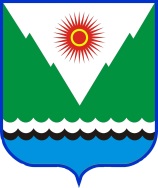 karaiar_sel15@mail.rukaraiar_sel15@mail.ruарарпостановление«____»______________20___ й.№ _____    «____»______________20____ г.Наименование  муниципальной программы Муниципальная  программа  «Охрана  земель  на   территории сельского поселения Караярский сельсовета МР Караидельский район РБ на 2016 - 2017 годы» (далее – Программа) Координатор муниципальной программы Администрация СП Караярский сельсовет МР Караидельский район РБ (далее – Администрация)Участники муниципальной программыАдминистрация СППодпрограммы муниципальной программыНе предусмотреныОсновные мероприятия муниципальной программы Охрана земельЦели муниципальной программы Повышение эффективности охраны земель на территории СП Караярский сельсовет МР Караидельский район РБ в том числе: 1) обеспечение рационального использования земель2) обеспечение охраны и восстановление плодородия земель.Задачи муниципальной программы 1) проведение работ с целью повышения биологического потенциала земель муниципального образования, 2) улучшения условий для устойчивого земледелия, повышения плодородия почв, улучшения гидротермического режима, сокращения поверхностного стока, увеличения поглощения углекислого и других газов, оптимизации процессов почвообразования, создания условий для сохранения биологического разнообразия. Сроки реализации Программы 2016-2017 годы Объемы бюджетных ассигнований муниципальной программы не предусмотреныКонтроль за выполнением муниципальной  программы контроль за выполнением муниципальной программы осуществляется администрацией СП Караярский сельсовет МР Караидельский район РБ№Общие объемы затрат по источникам  финансированияВсего, тыс.рублейВ том числе по годамВ том числе по годамВ том числе по годам№Общие объемы затрат по источникам  финансированияВсего, тыс.рублей2016201720181Бюджет сельского поселения Караярский сельсовет МР Караидельский район РБ0,00,00,00,0Всего по Программе0,00,00,00,0№ п/пНаименование мероприятияИсполнительЕдиница измеренияОбъем финансовых средств из бюджета  сельского поселения Караярский сельсовет МР Караидельский район и ожидаемые конечные результатыОбъем финансовых средств из бюджета  сельского поселения Караярский сельсовет МР Караидельский район и ожидаемые конечные результатыОбъем финансовых средств из бюджета  сельского поселения Караярский сельсовет МР Караидельский район и ожидаемые конечные результатыОбъем финансовых средств из бюджета  сельского поселения Караярский сельсовет МР Караидельский район и ожидаемые конечные результаты№ п/пНаименование мероприятияИсполнительЕдиница измерениявсего2016год2017год2018 год1. Организация регулярных мероприятий по очистке территории сельского поселения от мусора Администрация сельского поселения Караярский сельсовет МР Караидельский район РБтыс. руб.0,00,00,00,02.  Посадка кустарников и деревьев на участках подверженных водной эрозии, укрепление берегов в черте населенных пунктовАдминистрация сельского поселения Караярский сельсовет МР Караидельский район РБтыс. руб. 0,00,00,00,03Агрохимическое обследование почвы при выявлении фактов отравления, загрязнения вследствие нарушения правил обращения с удобрениями, ядохимикатами или иными опасными химическими и биологическими веществами. Администрация сельского поселения Караярский сельсовет МР Караидельский Караидельский район РБтыс.руб.0,00,00,00,0